Ügyiratszám: HSZ/12741-1/2022.M E G H Í V ÓHajdúszoboszló Város Önkormányzata Képviselő-testületének ülését2022. május 19. napjának (csütörtök) 14.00 órájáraa Városháza Pávai-Vajna Ferenc termébe összehívom, melyre meghívom.NAPIRENDI JAVASLAT:Előterjesztés a Hajdúszoboszlói Nonprofit Zrt. 2021. évi gazdálkodásáról.Előadó: vezérigazgatóElőterjesztés a Hajdúszoboszlói Köztemető üzemeltetéséről.Előadó: vezérigazgatóElőterjesztés a köztemetőről és temetkezési rendjéről szóló 14/2000.(X. 19.) Ör. módosítására.Előadó: vezérigazgatóElőterjesztés a fizető parkolási rendszerről szóló 5/2012. (III. 22.) Ör. módosítására.Előadó: vezérigazgatóBeszámoló a Hajdúszoboszlói Gazdasági Szolgáltató Intézmény 2021. évben végzett szakmai tevékenységéről.Előadó: egészségügyi-szociális irodavezetőBeszámoló a szociális szolgáltató intézmény (HKSZK) 2021. évben végzett tevékenységérőlElőadó: egészségügyi-szociális irodavezetőBeszámoló a gyermekjóléti és gyermekvédelmi feladatok 2021. évi átfogó értékeléséről.Előadó: jegyzőElőterjesztés szünidei gyermekétkeztetés biztosításáról.Előadó: egészségügyi-szociális irodavezetőJavaslat az önkormányzat szervezeti és működési szabályzatának módosítására.Előadó: polgármesterElőterjesztés a polgármesteri hivatal szervezeti és működési szabályzatának módosítására.Előadó: jegyzőElőterjesztés övezeti átsorolásról.Előadó: városi főépítészElőterjesztés alapítványi pályázatok elbírálására.Előadó: alpolgármesterElőterjesztés a gazdasági feladatok ellátására történő megállapodás jóváhagyásáról.Előadó: gazdasági irodavezetőElőterjesztés ingatlanok önkormányzati tulajdonba vételéről.Előadó: gazdasági irodavezetőElőterjesztés Liget utca végén lévő ingatlan hasznosítására.Előadó: gazdasági irodavezetőElőterjesztés a Bölcsőde konyha felújításához kapcsolódó eszközbeszerzéshez szükséges többlet önerő biztosításáról.Előadó: városfejlesztési irodavezetőElőterjesztés intézményfelújítási igényekkel kapcsolatosan.Előadó: városfejlesztési irodavezetőElőterjesztés a Bocskai zug ivóvízelvezetés kivitelezési többletköltségeiről.Előadó: városfejlesztési irodavezetőElőterjesztés kisvonat megálló kialakításáról.Előadó: városfejlesztési irodavezetőElőterjesztés az Erzsébet utcai gyalogoshíd felújításáról.Előadó: városfejlesztési irodavezetőElőterjesztés a Szent István parkban megépült családbarát létesítmény (árusító egység mosdóval épületegyüttes) kezeléséről és hasznosításáról.Előadó: városfejlesztési irodavezetőElőterjesztés komposztáló ládák lakosság részére történő térítésmentes biztosításával kapcsolatos pályázatról.Előadó: városfejlesztési irodavezetőElőterjesztés a Mátyás király sétányról kikerülő utcabútorok elhelyezéséről.Előadó: városfejlesztési irodavezetőElőterjesztés VárosFa Programba benyújtott igénylésről.Előadó: városfejlesztési irodavezetőElőterjesztés a Hajráanyu Egyesület kérelméről.Előadó: városfejlesztési irodavezetőElőterjesztés Keresztesi Róbert freestyle foci kérelmével kapcsolatban.Előadó: városfejlesztési irodavezetőElőterjesztés egyedi kérelemről az önkormányzati tulajdonú pavilonok hasznosításával kapcsolatosan.Előadó: városfejlesztési irodavezetőTájékoztató I. Hajdúszoboszlói Partnervárosi Találkozó megszervezéséről.Előadó: bizottsági elnökTájékoztató testületi ülések közötti fontosabb eseményekről.Előadó: polgármesterVálasz Dr. Kovács Gergely Alpolgármester úr Bem utca 14. sz. előtti árokkal kapcsolatos interpellációjára.Előadó: városfejlesztési irodavezetőVálasz Dr. Kovács Gergely Alpolgármester úr gyalogos átkelőhely kijelölésével kapcsolatos interpellációjára.Előadó: városfejlesztési irodavezetőVálasz Dr. Kovács Gergely Alpolgármester úr közvilágítással kapcsolatos interpellációjára.Előadó: városfejlesztési irodavezetőVálasz Kocsis Róbert képviselő úr Járóbeteg-Ellátó Centrum udvarán található gázelosztóval kapcsolatos interpellációjára.Előadó: városfejlesztési irodavezetőVálasz Biró Anita Képviselő úrhölgy kérdésére körzetét érintő tervekkel kapcsolatosan.Előadó: városfejlesztési irodavezetőVálasz Jónás Kálmán Képviselő úr Erkel Ferenc utcai csatornapart lezárásával kapcsolatos interpellációjára.Előadó: városfejlesztési irodavezetőVálasz Jónás Kálmán Képviselő úr utcabútorokkal kapcsolatos interpellációjára.Előadó: városfejlesztési irodavezetőKÉRDÉSEK, INTERPELLÁCIÓK, BEJELENTÉSEKZÁRT ÜLÉSEN:Előterjesztés első lakáshoz jutók önkormányzati támogatásának ügyében.Előadó: egészségügyi-szociális irodavezetőHajdúszoboszló, 2022. május 12.……………………………Czeglédi Gyula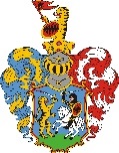 Hajdúszoboszló Város Önkormányzatának Polgármestere4200 Hajdúszoboszló, Hősök tere 1.Önkormányzati KRID azonosító: 144980978Telefon: +36 70 489 4633, e-mail: polgmhiv@hajduszob.hu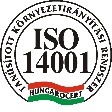 